Русский язык30.093Привалова Е.ВТема урока:Фразеологизмы.- Доброе утро!- Начнем урок! Русский язык.- Откройте тетрадь. Запишите число, классная работа.- Минутка чистописания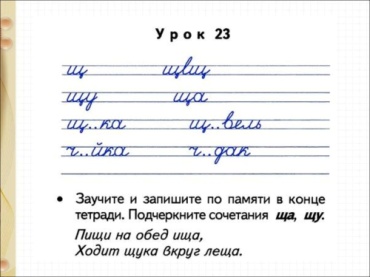 - Тема урока «Фразеологизмы.»- Перейдите по ссылке посмотрите тему урокаhttps://resh.edu.ru/subject/lesson/5311/start/- Откройте учебник стр. 49. Прочитайте правило- Выполняем упражнения 84,85- Рабочая тетрадь стр 29 упражнение 65- стр. 51 Прочитайте текст « Как возникли фразеологизмы»-Домашнее задание: рабочая тетрадь стр. 29 упражнения  66,67Физическая культура3 классМоисеева Лада ВладимировнаТ/Б на уроках спортивными играми Т/Б на уроках спортивными играмиОРУ    https://www.youtube.com/watch?v=C84BaGhn3Q41)Упражнение https://www.colady.ru/wp-content/uploads/2017/11/domashnyaya-gimnastika-dlya-rebenka-luchshie-uprazhneniya-1.jpg2)Упражнение https://www.colady.ru/wp-content/uploads/2017/11/domashnyaya-gimnastika-dlya-rebenka-luchshie-uprazhneniya-3.jpg3)Упражнение на восстановление дыханияhttps://www.colady.ru/wp-content/uploads/2017/11/domashnyaya-gimnastika-dlya-rebenka-luchshie-uprazhneniya.jpgТехника удара. Техника удара:Поставить опорную ногу сбоку и сзади от мяча.Бьющую ногу повернуть носком внутрь.После замаха бьющая нога соприкасается с нижней частью мяча.В момент удара нога закреплена в голеностопном суставе.Туловище немного наклонено вперед. Удар внутренней стороной стопы. Работа с мячом в домашних условиях:https://youtu.be/2XlEbUyF0eQУдар щечкой применяется в основном для точных передач или ударов по воротах на небольшом расстоянии.  Техника удара:Опорная нога должна быть сбоку-сзади.Колено опорной ноги чуть согнуто.Стопа бьющей ноги разворачивается так, чтобы быть к мячу внутренней стороной.В момент удара можно наклонить туловище над мячомПодводящие упражнения. Конец урока.Окружающий мир 30.093Привалова Е.ВТема урока:Тела, вещества, частицы. - Ребята, помните во 2 классе мы проходили тему природа?- Что такое природа, кто как думает?- Природа бывает живая и неживая.- Итак, природа – это всё, что нас окружает и не сделано руками человека. Она бывает живая и неживая.- Перейдите по ссылке, посмотрите урок ( начнем урок)https://resh.edu.ru/subject/lesson/5559/start/155139/- Итак, давайте повторим, что такое природа?- На какие две группы мы можем разделить природу? -Природа бывает живая и неживая.- Признаки  живой природы: объекты живой природы дышат, питаются, растут, размножаются (оставляют потомство), умирают.- Представители неживой природы не обладают этими признаками.- Что вы видите в окружающем вас мире?-  Их можно назвать предметы, тела - Ученые называют предметы телами. Тела имеют очертания, форму. Значит, все предметы можно назвать телами. Назовите тела, которые вас окружают. Тело состоит из веществ, а вещества состоят из частиц- Тема урока: Тела, вещества, частицы. - Перейдите по ссылке, посмотрите урок ( основная часть)https://resh.edu.ru/subject/lesson/5559/start/155139/- Откройте рабочую тетрадь на стр. 23-24   с помощью текста в учебнике на стр. 36-39\44-47  выполните задания.Литературное чтение 30.093Привалова Е.ВТема урока:И.С. Никитин «Встреча зимы»-Откройте учебник на стр. 68 -69\ 46-47-Определите тему и цель нашего урока.-Поставьте задачи на урок.- Тема урока: И.С. Никитин «Встреча зимы»- Познакомимся с биографией поэта - Перейдите по ссылке или посмотрите видеоhttps://www.youtube.com/watch?v=lgD45FovXT8- Послушаем стихотворение « Встреча зимы»- Перейдите по ссылке или посмотрите видеоhttps://www.youtube.com/watch?v=hLp5ORuMfZY Словарная работа.1) Словарно-лексическая работа.– Прочитайте словосочетания, поставьте ударения на выделенную букву:ПОУТРУ ВЧЕРА ДОЖДЬ.В ПОЛДЕНЬ ДОЖДЬ ПЕРЕСТАЛ.НЕТ НИГДЕ ОБЛАЧКА.НАШЕЙ РУСИ СВЯТОЙ.2) Подбор синонимов к словам.Угрюмых небес- мрачных небессумрачный – тёмныйхмельной – пьяныйраздолье – просторискони – с давних поржгучий холод – сильный, обжигающий мороз – Знаете ли вы, что на Руси был праздник встречи зимы? Это 14 октября – Покров. Выпадал первый снег, укрыл (покрывал) землю, заснувшую до весны. Дети в этот день пели заклички снегу, который сохраняет тепло земли. Земля – матушка отдыхает от трудов, а с нею и все крестьяне. В сельских школах только в эту пору начинались занятия.- Задание: прочитайте выразительно стихотворение.По желанию: выучите понравившийся отрывок ( не менее12 строк) Математика 30.093Привалова Е.ВТема урока:Повторение. «Что узнали. Чему научились»-  Сегодня мы на уроке повторим все чему научились.УСТНЫЙ СЧЕТ- стр. 29 № 1, 4Решение задачи - стр. 30 № 10Найди значение выражений- стр. 30 № 11Решение уравнений- стр. 31№ 19 (1)Решение геометрической задачи- стр. 31 № 22